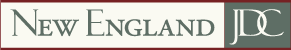 THE NEW HAMPSHIRE PUBLIC DEFENDERS AND THE NEW ENGLAND JUVENILE DEFENDER CENTER PRESENTTHE NATIONAL JUVENILE DEFENDER CENTER’S  JUVENILE IMMERSION TRAINING PROJECT CURRICULUMThe Fourth Amendment – Car SearchesDispositional Advocacy in Juvenile Cases. NOVEMBER 7, 2014 9 AM - 4:30 PMMANCHESTER COMMUNITY COLLEGEManchester, New HampshireAGENDA:  9 – 10:30 4th Amendment (car searches) - Presenters:  Pamela Jones, Esq. (NH) and Wendy Wolf, Esq. (ME)10:30 – 10:45 Break10:45 – 12:00 Small Groups (max 8 per group) – facilitated by Pam Marsh, Esq. (VT), Pamela Jones (NH), Chis Northrup, Esq. (ME), Chris Rapillo, Esq. (CT), Holly, Donna Esposito, Esq. (NH), Ned Chester, Esq. (ME), Wendy Wolf, Esq. (MA), Tim Curry, Esq. (D.C.) – all certified JTIP Trainers, as well as 12:00 – 1:00 Lunch1:15 – 2:45 Disposition Advocacy – Presenters Edwin Chester, Esq. and Tim Curry, Esq. 2:45 – 3:00 Break3:00 – 4:15 Small Groups – same facilitators4:15 – 4:30 Wrap Up - Tim Curry, Esq.5.5 Hours VT MCLE Credits Applied For